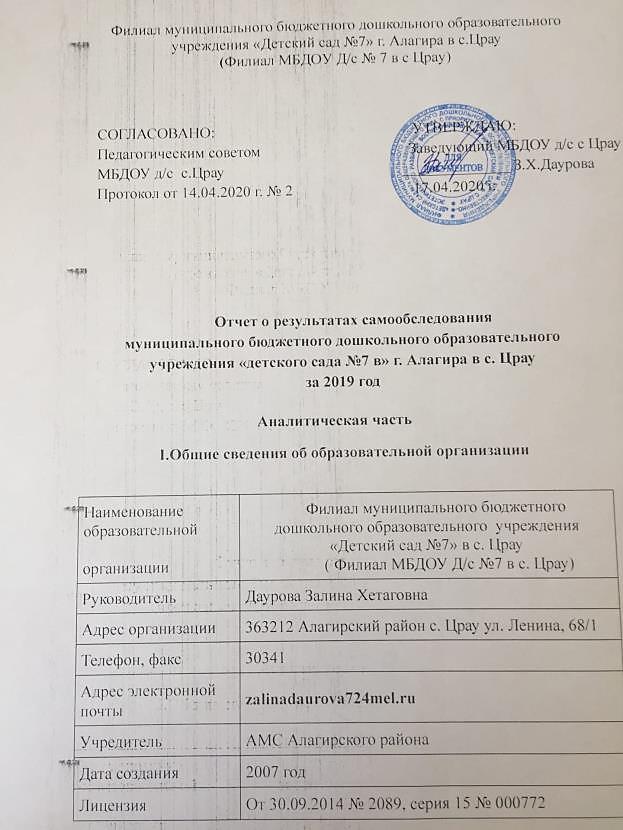 Целью проведения самообследования учреждения ФМБДОУ «Детского сада№7 » г. Алагира в с. Црау являются обеспечение доступностии открытости информации о деятельности ДОУ.В ходе самообследования была проведена оценка образовательной деятельности, системы управления ДОУ, содержания и качества образовательного процесса, анализ движения воспитанников, качества кадрового,учебно-методического,библиотечно-информационного обеспечения, материально-технической базы, функционирования внутренней системы оценки качества образования, анализ показателей деятельности Учреждения.Филиал муниципального бюджетного дошкольного образовательного учреждения «Детский сад №7» г. Алагира в с. Црау - отдельно стоящее 2-х этажное кирпичное здание. Территория ДОУ озеленена, оснащена прогулочными верандами в количестве  4-х единиц, имеется спортивная площадка, цветники.Сокращенное наименование  :  Филиал МБДОУ № 7  г. Алагира в с. Црау.Юридический адрес: РСО – Алания, г. Алагир, квартал Энергетиков 2.Фактический адрес: 363212 , РСО – Алания , Алагирский район, с. Црау ул.Ленина 68/1. Проектная наполняемость на 75 мест. е 740 кв. м, из них площадь 
помещений, используемых непосредственно для нужд образовательного процесса, 463,2 кв. м.Цель деятельности ДОУ – осуществление образовательной деятельности по 
реализации образовательных программ дошкольного образования.Предметом деятельности Детского сада является формирование общей культуры, развитие физических, интеллектуальных, нравственных, эстетических и личностных качеств, формирование предпосылок учебной деятельности, сохранение и укрепление здоровья воспитанников.Режим работы Детского садаРабочая неделя – пятидневная, с понедельника по пятницу, выходные   дни  – суббота,   воскресенье, праздничные дни . Длительность пребывания 
детей в группах – 12 часов. Режим работы групп – с 7:00 до 19:00.                           II. Система управления организации Управление Учреждением строится на принципах единоличия и самоуправления, обеспечивающих государственно-общественный характер управления.  Коллегиальными органами управления являются: педагогический совет, общее собрание работников. Единоличным исполнительным органом является руководитель – заведующий.Органы управления, действующие в Детском саду с. Црау         Вывод:. Структура и система управления соответствуют специфике деятельности Детского сада. По итогам 2019 года система управления Детского сада оценивается как эффективная, позволяющая учесть мнение работников и всех участников образовательных отношений. В следующем году изменение системы управления не планируется.	III. Оценка образовательной деятельностиОбразовательная деятельность в филиале МБДОУ Д/с  № 7 г.Алагира в  с. Црау  организована в соответствии с Федеральным законом от 29.12.2012 № 273-ФЗ «Об образовании в Российской Федерации», ФГОС дошкольного образования, СанПиН 2.4.1.3049-13 «Санитарно-эпидемиологические требования к устройству, содержанию и организации режима работы дошкольных образовательных организаций».Образовательная деятельность ведется на основании утвержденной основной образовательной программы дошкольного образования, которая составлена в соответствии с ФГОС дошкольного образования, с учетом примерной образовательной программы дошкольного образования, санитарно-эпидемиологическими правилами и нормативами, с учетом недельной нагрузки. Используемые Программы. Основная образовательная программа дошкольного образования «От рождения до школы» Н.Е. Вераксы, Т.С. Комаровой, М.А. Васильевой, 2017 годПарциальные программы:- «Основы безопасности жизнедеятельности детей дошкольного возраста» Н.Н. Авдеевой О.Л. Князевой, Р.Б. Стеркиной. – Программа художественного воспитания, обучения и развития детей 2-7 лет «Цветные ладошки» И.А. Лыковой, -«Юный эколог» С.Н. Николаева – «Программа развития речи» О.С. Ушаковой Муниципальные: «Мой край –моя святыня» программа экологического образования детей А.А. Султанова, Л.А. Бобылева. «Музыкальные шедевры» О.П.РадыноваТеатр-творчество-дети» под редакцией Н.Ф. Сорокиной.«Конструирование и ручной труд в детском саду»Л.В.КуцаковаДополнительное образованиеВ 2019 году в нашем детском саду работали  кружки дополнительного образования по направлениям:художественно-эстетическое: «Театральная студия» «Хрустальный голосок» (вокал); 2)Физкультурно-спортивное:        «Здоровячок»В дополнительном образовании задействовано 74 % воспитанников детского сада. Приоритетные направления деятельности МБДОУ по реализации основной общеобразовательной программы дошкольного образования:Физическое развитие;Познавательное развитие;Художественно-эстетическое развитие;Социально-коммуникативное развитие;Речевое развитие.         Основу организации образовательной деятельности во всех группах составляет комплексно-тематический принцип планирования с ведущей игровой деятельностью. Решение программных задач осуществляется в течение всего пребывания детей в детском саду в разных формах совместной деятельности взрослых и детей и в самостоятельной детской деятельности. При комплексно-тематическом планировании чаще используются такие виды деятельности, как встречи, праздники, развлечения, проекты.Детский сад посещают 73 воспитанника в возрасте от 1,8 до 5,5 лет. Подготовительной группы в детском саду нету.  В Детском саду сформировано 4 группы общеразвивающей направленности. −   младшая группа – 16 детей−  средняя группа – 18 детей;−  старшая группа – 22 ребёнка;−  ясельная группа -17 детей.Содержание образовательной программы соответствует основным положениям возрастной психологии и дошкольной педагогики; выстроено с учетом принципа интеграции образовательных областей в соответствии с возрастными возможностями и особенностями воспитанников, спецификой и возможностями образовательных областей.Программа основана на комплексно-тематическом принципе построения образовательного процесса; предусматривает решение программных образовательных задач в совместной деятельности взрослого и детей и самостоятельной деятельности детей не только в рамках непосредственно образовательной деятельности, но и при проведении режимных моментов в соответствии со спецификой дошкольного образования.Программа составлена в соответствии с образовательными областями: «Физическое развитие», «Социально-коммуникативное развитие», «Познавательное развитие», «Художественно-эстетическое развитие»,  «Речевое развитие». Реализация каждого направления предполагает решение специфических задач во всех видах детской деятельности, имеющих место в режиме дня дошкольного учреждения: режимные моменты, игровая деятельность; специально организованные традиционные и интегрированные занятия; индивидуальная и подгрупповая работа; самостоятельная деятельность.                                      Воспитательная работаЧтобы выбрать стратегию воспитательной работы, в 2019 году проводился анализ состава семей воспитанников.Характеристика семей по составуХарактеристика семей по количеству детейВоспитательная работа строится с учетом индивидуальных особенностей детей, с 
использованием разнообразных форм и методов, в тесной взаимосвязи воспитателей 
и родителей. Детям из неполных семей уделяется большее внимание в 
первые месяцы после зачисления в Детский сад.Вывод: Весь воспитательно-образовательный процесс осуществлялся в тесном контакте администрации, педагогов и родителей. В дошкольном учреждении велась систематическая и целенаправленная работа всего педагогического коллектива по взаимодействию с семьями воспитанников: проводились дни открытых дверей, круглые столы, семинары-практикумы, родительские собрания, индивидуальные и групповые консультации, участие родителей в выставках семейного творчества, праздниках, развлечениях. родители воспитанников принимали активное участие во всех мероприятиях детского сада.Результаты освоения основной общеобразовательной программы ДОУ Уровень развития детей анализируется по итогам педагогической диагностики. Формы проведения диагностики: − диагностические занятия (по каждому разделу программы); − диагностические срезы; − наблюдения, итоговые занятия. Разработаны диагностические карты освоения основной образовательной программы дошкольного образования для каждой возрастной группы. Мониторинг освоения основной общеобразовательной программы проведён во всех группах. Результаты освоения ООП на конец учебного года представлены в таблице:)                                          Высокий уровень(%) Средний уровень   (%)    Низкий уровень (%)Проанализировав результаты мониторинга можно сделать вывод, что дети освоили основную общеобразовательную программу по всем образовательным областям. Наибольших успехов дети достигли в освоении таких образовательных областей, как «Социально-коммуникативное развитие» и «Познавательное развитие». Это объясняется систематической и планомерной работой по данным направлениям педагогов групп. А также количество семей один ребенок два ребенка три и более активному использованию ИКТ технологий, интерактивных презентаций, проектной деятельности1V. Оценка функционирования внутренней системы оценки                               качество  образованияВ детском саду утверждено положение о внутренней системе оценки качества образования. Результаты оценивания качества образовательной деятельности используются для корректировки образовательного процесса и условий образовательной деятельности и повышения качества образования. Приоритетной целью управленческой деятельности в ДОУ с Црау, является совершенствование образовательного пространства учреждения как среды детства, обеспечивающей равные стартовые условия для получения качественного дошкольного образования. Главными задачами для достижения поставленной цели считаем: - совершенствование нормативно-правовой базы доу;-- развитие взаимодействия с социумом.стимулирование мотивации педагогического персонала на инновационные процессы в ДОУ через развитие творчества.- совершенствование системы повышения квалификации педагогов;-привлечение родителей к сотрудничеству         Мониторинг качества образовательной деятельности в 2019 году показал хорошую работу педагогического коллектива по всем показателям.         Состояние здоровья и физического развития воспитанников удовлетворительные. 80% детей успешно освоили образовательную программу дошкольного образования в своей возрастной группе. В течение года воспитанники Детского сада успешно участвовали в конкурсах и мероприятиях различного уровня. Вывод:  организация образовательного процесса в детском саду осуществляется в соответствии с годовым планированием, с   основной общеобразовательной программой дошкольного образования на основе ФГОС и учебным планом непосредственно образовательной деятельности.  Количество и продолжительность непосредственно образовательной деятельности, устанавливаются в соответствии с санитарно-гигиеническими  нормами и требованиями. Целесообразное использование  новых педагогических технологий позволило повысить уровень освоения детьмиобразовательной программы детского сада.                                   V. Оценка кадрового обеспеченияДетский сад укомплектован педагогами согласно штатному расписанию.Воспитательно - образовательный процесс осуществляется педагогическим коллективом, состоящим из 10 человек.Из них: 8 воспитателей, 1 музыкальный руководитель,1 старший воспитательКурсы повышения квалификации прошли 8 педагога.Педагоги постоянно повышают свой профессиональный уровень, эффективно участвуют в работе методических 
объединений, знакомятся с опытом работы своих коллег и других дошкольных учреждений, а также работают над самообразованием. Все это в комплексе дает хороший результат в организации педагогической деятельности и улучшении качества образования и воспитания дошкольников.Педагогический стажРабота с кадрами в 2019 году была направлена на повышение профессионализма, творческого потенциала педагогической культуры педагогов, оказание методической помощи педагогам.Диаграмма с характеристиками кадрового состава Детского сада:                    Уровень образования педагогов МБДОУ д/с С.ЦрауВсе педагоги ДОУ имеют профессиональное педагогическое образование. Педагоги постоянно повышают уровень профессиональной компетентности.         Вывод: Анализ педагогического состава ДОУ позволяет сделать выводы о том, что педагогический коллектив квалифицированный, имеет высокий уровень педагогической культуры, перспективный. В ДОУ созданы условия для профессионального развития педагогов.  Все это в комплексе дает хороший результат в организации педагогической деятельности и улучшении качества образования и воспитания дошкольников.1.6. Оценка учебно – методического и библиотечно -информационного обеспечения.В Детском саду составной частью является библиотека. 
Библиотечный фонд располагается в методическом кабинете. Библиотечный фонд представлен методической литературой по всем образовательным областям основной общеобразовательной программы, детской художественной литературой, периодическими изданиями. В каждой возрастной группе имеется банк необходимых учебно-методических пособий, рекомендованных для планирования воспитательно-образовательной работы в 
соответствии с обязательной частью ООП. Приобрели наглядно-дидактические пособия: - сюжетные картины; - плакаты по дорожной и пожарной безопасности; -информационные ширмы для просвещения родителей; - художественная литература для детейВыводы: Детском саду учебно-методическое и информационное обеспечение достаточное для организации образовательной деятельности и эффективной реализации образовательных программ Наименование
 органаФункцииЗаведующийОсуществляет контроль и обеспечивает эффективное 
взаимодействие структурных подразделений организации, 
утверждает штатное расписание, отчетные документы 
организации, осуществляет общее руководство Детским 
садомПедагогический советОсуществляет текущее руководство образовательной 
деятельностью Детского сада, в том числе рассматривает 
вопросы:− развития образовательных услуг;− регламентации образовательных отношений;− разработки образовательных программ;− выбора средств обучения и 
воспитания;− материально-технического обеспечения образовательного 
процесса;− аттестации, повышении квалификации педагогических 
работников;− координации деятельности методических объединенийОбщее собрание
работниковРеализует право работников участвовать в управлении 
образовательной организацией, в том числе:− участвовать в разработке и принятии коллективного 
договора, Правил трудового распорядка, изменений и 
дополнений к ним;− принимать локальные акты, которые регламентируют 
деятельность образовательной организации и связаны с 
правами и обязанностями работников;− разрешать конфликтные ситуации между работниками и 
администрацией образовательной организации;− вносить предложения по корректировке плана мероприятий 
организации, совершенствованию ее работы и развитию 
материальной базыРодительский комитетСодействует организации совместных мероприятий в ДОУ, оказывает посильную помощь в укреплении материально-технической базы, благоустройстве его помещений, детских площадок и территории.Состав семьиКоличество семейПроцент от общего 
количества семей 
воспитанниковПолная6795%Неполная с матерью34%Неполная с отцом11%Оформлено опекунство22%Количество детей в семьеКоличество семейПроцент от общего 
количества семей 
воспитанниковОдин ребенок1115%Два ребенка3245%Три ребенка и более3042%Речевое развитие324127Социально-коммуникативное развитие48448Познавательное развитие543412Физическое развитие364915Художественно-эстетическое развитие48466Музыка286012                              VII. Оценка материально-технической базыВ Детском саду сформирована материально-техническая база для реализации 
образовательных программ, жизнеобеспечения и развития детей. В Детском саду 
оборудованы помещения:− групповые помещения – 4;− кабинет заведующего и  – 1;− методический кабинет – 1;− музыкально- физкультурный  зал – 1;− пищеблок – 1;− медицинский кабинет – 1; При создании развивающей предметно-пространственной среды воспитатели учитывают возрастные, индивидуальные особенности детей своей группы. Оборудованы групповые комнаты, включающие активную, рабочую и спокойную зоны.В 2019 году Детский сад провел текущий ремонт 4 групп, 
коридоров 1 и 2 этажей, медкабинета, музыкально-физкультурного зала.          В ДОУ созданы необходимые условия для обеспечения безопасности: установлена тревожная кнопка с выводом на пульт охраны 01, имеется план эвакуации людей при пожаре, инструкции, определяющие действия персонала по обеспечению быстрой эвакуации.         ДОУ укомплектовано необходимыми средствами противопожарной безопасности: огнетушителями, знаками ПБ.        В ДОУ проводится работа по обеспечению антитеррористической безопасности: разработан Паспорт антитеррористической защищенности, действует контрольно-пропускной режим.       В дошкольном учреждении ведется систематически работа по созданию предметно-развивающей среды. Развивающая  предметно-пространственная среда оборудована с учётом возрастных особенностей детей, охраны и укрепления их здоровья. Развивающая среда групп постоянно обновляется в соответствии с комплексно-тематическим планированием педагогов, обеспечивает все условия для организации разнообразных видов детской деятельности, с учетом интересов детей.          Предметная среда всех помещений оптимально насыщена, выдержана мера «необходимого и достаточного» для каждого вида деятельности.  Созданная развивающая среда открывает нашим воспитанникам весь спектр возможностей, направляет усилия детей на эффективное использование отдельных ее элементов.         Организованная в ДОУ предметно-развивающая среда инициирует познавательную и творческую активность детей, предоставляет ребенку свободу выбора форм активности, обеспечивает содержание разных форм детской деятельности, безопасна и комфортна, соответствует интересам, потребностям и возможностям каждого ребенка, обеспечивает гармоничное отношение ребенка с окружающим миром.         Вывод: Материально-техническое состояние Детского сада и территории соответствует действующим санитарно-эпидемиологическим требованиям к устройству, содержанию и организации режима работы в дошкольных организациях, правилам пожарной безопасности, требованиям охраны труда.   Для повышения качества предоставляемых услуг необходимо дальнейшее оснащение современным оборудованием для осуществления образовательной деятельности с учетом новых требований.                  Результаты анализа показателей деятельности организацииАнализ показателей указывает на то, что Детский сад имеет достаточную 
инфраструктуру, которая соответствует требованиям СанПиН 2.4.1.3049-13 
«Санитарно-эпидемиологические требования к устройству, содержанию и организации 
режима работы дошкольных образовательных организаций» и позволяет 
реализовывать образовательные программы в полном объеме в соответствии с ФГОС ДО.Дошкольное учреждение эффективно работает, постоянно пополняется фонд детской и методической литературы, пособий и игрушек. Усилия педагогического коллектива и администрации направлены на сохранение и повышение имиджа ДОУ .Детский сад укомплектован достаточным количеством педагогических и иных работников, которые имеют высокую квалификацию и регулярно проходят повышение квалификации, что обеспечивает результативность образовательной деятельности.